Substantial AmendmentOn March 27, 2020 Congress passed and the President signed H.R. 749, the Coronavirus Aid, Relief, and Economic Security Act, known as the CARES Act.  Included in that legislation is an emergency allocation of $53.7 million for Housing Opportunities for Persons with AIDS (HOPWA) funding to the U.S. Department of Housing and Urban Development (HUD) to be used specifically to address the needs of low income households with HIV/AIDS that have arisen as the result of COVID-19.  The funding allocations for HOPWA were announced on April 3, 2020 and OTDA has been allocated $441,321 in these CARES Act funds.  This includes the city of Syracuse’s allocation of $58,138, which OTDA will administer pursuant to the existing MOU.Guidance for HOPWA funding requires that funds be used to assist HOPWA providers to prevent, prepare for, and respond to coronavirus through the normal HOPWA eligible activities of tenant based rental assistance, short term rent, mortgage and utility assistance, support services, and facility-based assistance.  OTDA seeks to release funds quickly so that communities can respond, prepare and prevent the spread of COVID-19.  To this end, OTDA is amending its HUD approved 2019 Action Plan to indicate the amount of HOPWA CV funds allocated and to state the activities to be provided.  OTDA will distribute funds to the existing eleven HOPWA contracts on a pro rata basis.  HOPWA contractors will use CARES Act funds for activities related to preparing, preventing and responding to the spread of COVID-19, including additional tenant based rental assistance for clients whose income has been eliminated or reduced, short term rent, mortgage and utility assistance, and needed equipment and supplies above and beyond what is in their existing HOPWA contracts.  The following tables have been amended in the 2019 Action Plan.  AP-15 Expected Resources – 91.320(c)(1,2)AP-35 Projects (Optional)To prevent, prepare for and respond to coronavirus.AP-38 Project SummaryProject Summary Information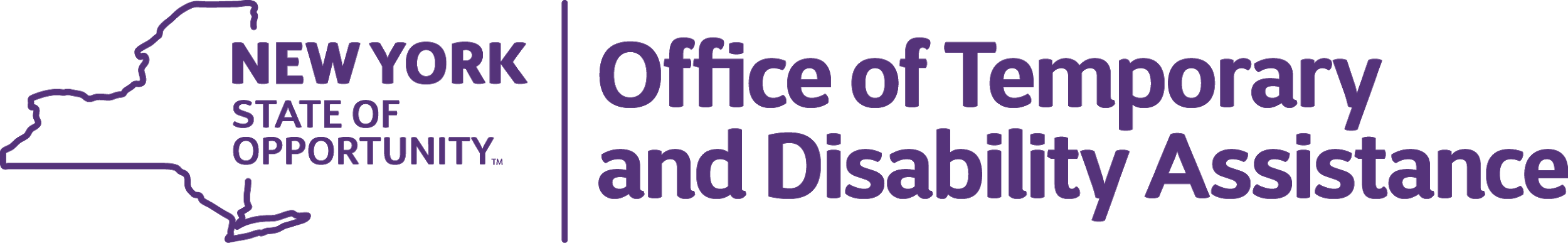 ANDREW M. CUOMOGovernorMICHAEL P. HEINCommissionerBARBARA C. GUINNExecutive Deputy CommissionerOther HOPWA CVpublic - federalOther441,321441,321HOPWA-CV funding to prevent, prepare for, and respond to COVID-19 (includes the City of Syracuse allocation under the existing MOU on file)#Project Name12020 CV-COVID-19 New York State NYH20F-999 (NYS)Project Name2020 CV-COVID-19 New York State NYH20F-999 (NYS)Goals SupportedTenant Based Rental Assistance/ Rapid Rehousing
Homelessness PreventionNeeds AddressedHomeless Persons with HIV/AIDS
Persons with HIV/AIDSFundingHOPWA-CV: $441,321DescriptionTo prevent, prepare for and respond to the CoronavirusEstimate the number and type of families that will benefit from the proposed activitiesFor HOPWA CV it's estimated that 100 low income households with HIV/AIDS would benefit from the proposed activities. 